2. PŘIŘAZOVÁNÍ SLOV KE SPRÁVNÉMU SLOVNÍMU DRUHUVzor domečků: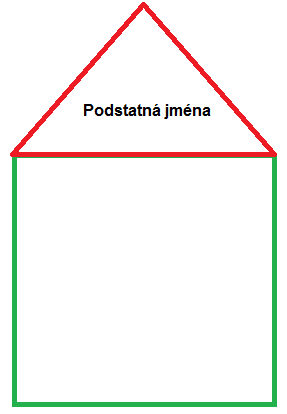 